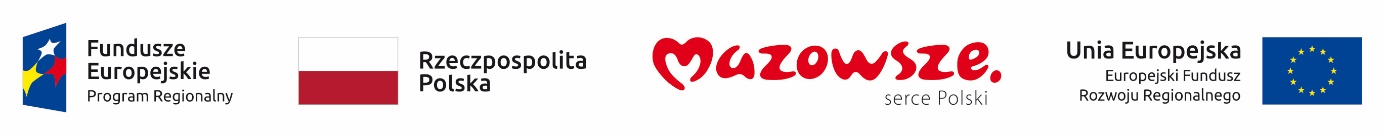 Projekt współfinansowany ze Środków Unii Europejskiej z Europejskiego Funduszu Rozwoju Regionalnegow ramach Regionalnego Programu Operacyjnego Województwa Mazowieckiego na lata 2014-2020Załącznik nr 5 do SWZPełna nazwa Wykonawcy: .............................................................................................................................................................................................Adres Wykonawcy: ........................................................................................................................................................................................................WYKAZ WYKONANYCH W CIĄGU 5 LAT* ROBÓT BUDOWLANYCHCo najmniej jedna robota budowlana polegająca na wykonaniu robót budowlano montażowych minimum 20 instalacji fotowoltaicznych, minimum 10 instalacji kotłów gazowych, minimum 5 instalacji kotłów na biomasę oraz minimum 10 pomp ciepła, wykonana  nie wcześniej niż w okresie ostatnich pięciu lat przed upływem terminu składania ofert, a jeżeli okres prowadzenia jest krótszy – w tym okresie, z podaniem ich rodzaju, wartości, daty, miejsca wykonania i podmiotów na rzecz których roboty te zostały wykonane ....................................................................................................(data i podpis upoważnionego przedstawiciela Wykonawcy)*)	jeśli okres działalności jest krótszy, to w tym okresieLp.Rodzaj zamówienia/miejsce wykonaniaNazwa Podmiotu na rzecz którego roboty zostały wykonane Wartość brutto robót Termin realizacji zamówienia[od dd/mm/rrrrdo dd/mm/rrrr]Dowód określający, że dana robota została wykonana w sposób należyty oraz wskazujący, że została wykonana zgodnie z zasadami sztuki budowlanej i prawidłowo ukończona